 Already an NDIS providerShould we grow our NDIS services?  What other services would fit into our mission and vision?Do we charge according to the NDIS price guide?Are the people we support getting the NDIS funded services they are entitled to? Do they have access to services they need?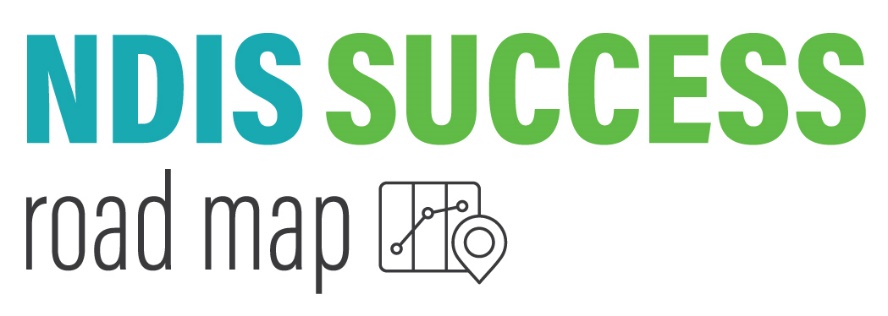 